Во исполнение постановления Правительства Российской Федерации от 03 сентября 2010 года № 681 «Об утверждении Правил обращения с отходами производства и потребления в части осветительных устройств, электрических ламп, ненадлежащие сбор, накопление, использование, обезвреживание, транспортирование и размещение, которых может повлечь причинение вреда жизни, здоровью граждан, вреда животным, растениям и окружающей среде», в соответствии со ст.14 Федерального закона от 06 октября 2003 года № 131-ФЗ «Об общих принципах организации местного самоуправления в Российской Федерации», ст.ст. 7,10 Федерального закона «Об охране окружающей среды», ст.ст. 8,13 Федерального закона «Об отходах производства и потребления», п.п. д.1 п.11 Правил содержания общего имущества в многоквартирном доме, утвержденных постановлением Правительства РФ от 13.08.2006 г. № 491, руководствуясь Уставом сельского поселения Бакаевский сельсовет муниципального района Кушнаренковский район Республики Башкортостан ПОСТАНОВЛЯЮ:1. Утвердить Порядок организации сбора отработанных ртутьсодержащих ламп на территории сельского поселения Бакаевский сельсовет муниципального района Кушнаренковский район Республики Башкортостан согласно приложению № 1 к настоящему постановлению.2. Разместить постановление на официальном сайте администрации сельского поселения Бакаевский сельсовет муниципального района Кушнаренковский район Республики Башкортостан в сети «Интернет»3. Контроль за исполнением настоящего постановления оставляю за собой.Глава сельского поселения                                                                         Ш.К.АмандияровПорядок организации сбора отработанных ртутьсодержащих ламп на территории сельского поселения Бакаевский сельсовет муниципального района Кушнаренковский район Республики Башкортостан1. Общие положения1.1. Порядок организации сбора отработанных ртутьсодержащих ламп на территории сельского поселения Бакаевский сельсовет муниципального района Кушнаренковский район Республики Башкортостан (далее - Порядок) разработан в целях предотвращения неблагоприятного воздействия на здоровье граждан и окружающую среду отработанных ртутьсодержащих ламп путем организации их сбора.1.2. Порядок разработан в соответствии с Федеральным законом от 24 июня 1998 года № 89-ФЗ «Об отходах производства и потребления», Гост 12.3.031-83. «Система стандартов безопасности труда. Работы со ртутью. Требования безопасности», Санитарных правил при работе со ртутью, ее соединениями и приборами с ртутным заполнением, утв. Главным государственным санитарным врачом СССР 04 апреля 1988 года № 4607-88, Постановлением Правительства Российской Федерации от 03 сентября 2010 года № 681 «Об утверждении Правил обращения с отходами производства и потребления в части осветительных устройств, электрических ламп, ненадлежащие сбор, накопление, использование, обезвреживание, транспортирование и размещение которых может повлечь причинение вреда жизни, здоровью граждан, вреда животным, растениям и окружающей среде».1.3. Правила, установленные настоящим Порядком, являются обязательными для исполнения организациями независимо от организационно-правовых форм и форм собственности, юридических лиц и индивидуальных предпринимателей, осуществляющих свою деятельность на территории сельского поселения Бакаевский сельсовет муниципального района Кушнаренковский район Республики Башкортостан, не имеющих лицензии на осуществление деятельности по сбору, использованию, обезвреживанию, транспортированию, размещению отходов I-IV класса опасности, физических лиц, проживающих на территории сельского поселения Бакаевский сельсовет муниципального района Кушнаренковский район Республики Башкортостан.1.4. В настоящем Порядке используются следующие термины и определения:Отработанные ртутьсодержащие лампы – ртутьсодержащие отходы, представляющие собой выведенные из эксплуатации и подлежащие утилизации осветительные устройства и электрические лампы с ртутным заполнением и содержанием ртути не менее 0,01 процента;Накопление отработанных ртутьсодержащих ламп – хранение потребителями ртутьсодержащих ламп, за исключением физических лиц, разрешенного в установленном порядке количества отработанных ртутьсодержащих ламп;Использование отработанных ртутьсодержащих ламп – применение отработанных ртутьсодержащих ламп для производства товаров (продукции) выполнения работ, оказания услуг или получения энергии;Сбор отработанных ртутьсодержащих ламп – деятельность, связанная с удалением отработанных ртутьсодержащих ламп из мест их образования, накопления;Потребители ртутьсодержащих ламп – юридические лица и индивидуальные предприниматели, не имеющие лицензии на осуществление деятельности по сбору, использованию, обезвреживанию, транспортированию, размещению отходов I-IV классов опасности, а так же физические лица, эксплуатирующие осветительные устройства и электрические лампы с ртутным заполнением;Специализированные организации – юридические лица и индивидуальные предприниматели, осуществляющие сбор, использование, обезвреживание, транспортирование, размещение отработанных ртутьсодержащих ламп, имеющие лицензии на осуществление деятельности по сбору, использованию, обезвреживанию, транспортированию, размещению отходов I-IV классов;Место первичного сбора и размещения - место для предварительного сбора и временного размещения отработанных ртутьсодержащих ламп перед передачей их специализированным организациям для дальнейшего сбора, использования, обезвреживания, транспортирования и размещения;Тара - упаковочная емкость, обеспечивающая сохранность ртутьсодержащих ламп при хранении, погрузо-разгрузочных работах и транспортировании;Герметичность тары - способность оболочки (корпуса) тары, отдельных ее элементов и соединений препятствовать газовому или жидкостному обмену между средами, разделенными этой оболочкой.2. Порядок сбора и накопления отработанных ртутьсодержащих ламп.2.1 Потребители ртутьсодержащих ламп (кроме физических лиц) осуществляют накопление отработанных ртутьсодержащих ламп.2.2 Накопление отработанных ртутьсодержащих ламп производится отдельно от других видов отходов.           2.3 Не допускается самостоятельное обезвреживание, использование, транспортирование и размещение отработанных ртутьсодержащих ламп потребителями отработанных ртутьсодержащих ламп, а также их накопление в местах, являющихся общим имуществом собственников помещений многоквартирного дома, за исключением размещения в местах первичного сбора и размещения и транспортирования до них.2.4 Потребители ртутьсодержащих ламп (кроме физических лиц) для накопления поврежденных отработанных ртутьсодержащих ламп обязаны использовать тару.2.5 Администрация сельского поселения Бакаевский сельсовет муниципального района Кушнаренковский район Республики Башкортостан организует сбор, и определяет место первичного сбора и размещения отработанных ртутьсодержащих ламп у потребителей ртутьсодержащих ламп (кроме потребителей ртутьсодержащих ламп, являющихся собственниками, нанимателями, пользователями помещений в многоквартирных домах и имеющих заключенный собственниками указанных помещений договор управления многоквартирными домами или договор оказания услуг и (или) выполнения работ по содержанию и ремонту общего имущества в таких домах), а также их информирование.2.5.1 У потребителей ртутьсодержащих ламп, являющихся собственниками, нанимателями, пользователями помещений в многоквартирных домах, сбор и размещение отработанных ртутьсодержащих ламп обеспечивают лица, осуществляющие управление многоквартирными домами на основании заключенного с собственниками помещений многоквартирных домов договора управления или договора оказания услуг и (или) выполнения работ по содержанию и ремонту общего имущества в таких домах, в местах, являющихся общим имуществом собственников многоквартирных домов и содержащихся в соответствии с требованиями к содержанию общего имущества, предусмотренными Правилами содержания общего имущества в многоквартирном доме, утвержденными постановлением Правительства Российской Федерации от 13 августа 2006 г. N 491.2.5.2 Место первичного сбора и размещения отработанных ртутьсодержащих ламп у потребителей ртутьсодержащих ламп, являющихся собственниками, нанимателями, пользователями помещений в многоквартирных домах, определяется собственниками помещений в многоквартирных домах или по их поручению лицами, осуществляющими управление многоквартирными домами на основании заключенного договора управления или договора оказания услуг и (или) выполнения работ по содержанию и ремонту общего имущества в таких домах, по согласованию с соответствующей специализированной организацией.2.6 Сбор отработанных ртутьсодержащих ламп у потребителей отработанных ртутьсодержащих ламп осуществляют специализированные организации.           2.7 Сбору в соответствии с Порядком подлежат осветительные устройства и электрические лампы с ртутным заполнением и содержанием ртути не менее 0,01 процента, выведенные из эксплуатации и подлежащие утилизации.2.8 Юридические лица и индивидуальные предприниматели, эксплуатирующие осветительные устройства и электрические лампы с ртутным заполнением, должны вести постоянный учет получаемых и отработанных ртутьсодержащих ламп.2.9 Юридические лица или индивидуальные предприниматели, не имеющие лицензии на осуществление деятельности по сбору, использованию, обезвреживанию, транспортированию, размещению отходов I-IV класса опасности осуществляют накопление отработанных ртутьсодержащих ламп.2.10 Потребители - физические лица не вправе осуществлять временное хранение (накопление) отработанных ртутьсодержащих ламп.2.11 Хранение отработанных ртутьсодержащих ламп производится в специально выделенном для этих целей помещении, защищенном от химически агрессивных веществ, атмосферных осадков, поверхностных и грунтовых вод, в местах, исключающих повреждение тары.2.12 Не допускается совместное хранение поврежденных и неповрежденных ртутьсодержащих ламп.Хранение поврежденных ртутьсодержащих ламп осуществляется в специальной таре.2.13 Не допускается самостоятельное обезвреживание, использование, транспортирование и размещение отработанных ртутьсодержащих ламп потребителями.2.14 Сбор, транспортирование, размещение, обезвреживание и использование отработанных ртутьсодержащих ламп осуществляется специализированными организациями, в том числе на основании соответствующих договоров с потребителями ртутьсодержащих ламп.2.15. Обязательными документами при обращении с ртутьсодержащими лампами являются:2.15.1. Инструкция по организации сбора, накопления, использования, обезвреживания, транспортирования и размещения отработанных ртутьсодержащих ламп применительно к конкретным условиям;2.15.2. Журнал учета образования и движения отработанных ртутьсодержащих ламп;2.15.3. Договор со специализированной организацией на утилизацию отработанных ртутьсодержащих ламп;2.16 На всех объектах хозяйственной или иной деятельности, осуществляемой юридическими лицами и индивидуальными предпринимателями на территории сельского поселения Бакаевский сельсовет муниципального района Кушнаренковский район Республики Башкортостан, проводится учет образования и движения отработанных ртутьсодержащих ламп.2.17 Отработанные ртутьсодержащие лампы подлежат сдаче специализированной организации на договорной основе один раз в 6 месяцев.2.18 Специализированная организация при приеме на обезвреживание ртутьсодержащих ламп вместе с потребителем (представителем потребителя) отработанных ртутьсодержащих ламп составляют акт (справку) о сдаче-приемке отработанных ртутьсодержащих ламп.2.19 Акт (справка) является документом подтверждающим сдачу-приемку отработанных ртутьсодержащих ламп, выписывается в двух экземплярах, первый находиться у юридического лица, индивидуального предпринимателя сдавшего отработанные ртутьсодержащие лампы, второй – у специализированной организации, принявшей отработанные ртутьсодержащие лампы.2.20. Юридические лица, индивидуальные предприниматели по запросу администрации сельского поселения Бакаевский сельсовет  муниципального района Кушнаренковский район Республики Башкортостан (по месту осуществления своей деятельности) представляют информацию об отработанных ртутьсодержащих лампах. 3. Информирование населения3.1. Информирование о порядке сбора отработанных ртутьсодержащих ламп осуществляется администрацией сельского поселения Бакаевский сельсовет муниципального района Кушнаренковский район Республики Башкортостан, юридическими лицами и индивидуальными предпринимателями, осуществляющими управление многоквартирными домами на основании заключенного договора или заключившие с собственниками помещений многоквартирного дома договоры на оказание услуг по содержанию и ремонту общего имущества в таком доме, специализированными организациями, а также юридическими лицами и индивидуальными предпринимателями, осуществляющими накопление и реализацию ртутьсодержащих ламп.3.2. Информация о порядке сбора отработанных ртутьсодержащих ламп размещается на официальном сайте в сети «Интернет» Администрации сельского поселения Бакаевский сельсовет муниципального района Кушнаренковский район Республики Башкортостан и информационном стенде.3.3. Юридические лица и индивидуальные предприниматели, осуществляющие управление многоквартирными домами на основании заключенного договора или заключившие с собственниками помещений многоквартирного дома договоры на оказание услуг по содержанию и ремонту общего имущества в таком доме, доводят информацию о Правилах обращения с отработанными ртутьсодержащими лампами до сведения собственников помещений многоквартирных жилых домов, путем размещения информации, указанной в п. 3.4. настоящего Порядка на информационных стендах (стойках) в помещении управляющей организации.3.4. Размещению подлежит следующая информация:- Порядок организации сбора отработанных ртутьсодержащих ламп;-Перечень специализированных организаций, осуществляющих сбор, транспортировку, хранение и размещение ртутьсодержащих отходов, проведение демеркуризационных мероприятий, с указанием места нахождения и контактных телефонов;- Места и условия приема отработанных ртутьсодержащих ламп;- Стоимость услуг по приему отработанных ртутьсодержащих ламп;3.5. Обращения населения, руководителей предприятий, организаций по организации накопления, сбора, временного хранения и обезвреживания отработанных ртутьсодержащих ламп принимаются Администрацией сельского поселения Бакаевский сельсовет муниципального района Кушнаренковский район Республики Башкортостан.4. Ответственность за нарушение правил обращения с отработанными ртутьсодержащими лампами4.1. Контроль за соблюдением требований в области обращения с отработанными ртутьсодержащими лампами осуществляется администрацией сельского поселения Бакаевский сельсовет муниципального района Кушнаренковский район Республики Башкортостан.4.2. За нарушения настоящего Порядка граждане, должностные лица и юридические несут ответственность в соответствии с действующим законодательством Российской Федерации и Республики Башкортостан.Глава сельского поселения                                                                          Ш.К.Асмандияров  ТИПОВАЯ ИНСТРУКЦИЯпо организации сбора отработанных ртутьсодержащих ламп на территории сельского поселения Бакаевский сельсовет муниципального района Кушнаренковский район Республики БашкортостанВ настоящей Инструкции изложены основные требования по сбору, сортировке и приему ртутьсодержащих отходов.Инструкция составлена в рамках реализации Федерального закона от 23.11.2009 г. № 261-ФЗ «Об энергосбережении и о повышении энергетической эффективности и о внесении изменений в отдельные законодательные акты Российской Федерации», в соответствии с требованиями Закона РФ № 52-ФЗ от 30.03.1999 г. «О санитарно-эпидемиологическом благополучии населения», «Санитарных правил при работе с ртутью, ее соединениями и приборами с ртутным заполнением» от 04.04.1988 г. № 4607-88, «Методическими рекомендациями по контролю за организацией текущей заключительной демеркуризацией и оценке её эффективности» от 31.12.1987 г. № 4515- 87, нормативов СанПиН 2.1.7.1322-03 «Гигиенические требования к размещению и обезвреживанию отходов производства и потребления» и Санитарных правил при работе с ртутью, ее соединениями и приборами с ртутным заполнением.1.Общие положения1.1. Отходы I класса опасности (чрезвычайно опасные) – отработанные ртутьсодержащие лампы (далее ОРТЛ) – подлежат сбору и отправке на демеркуризацию.1.2. Ртутьсодержащие лампы (РТЛ) – лампы типа ДРЛ, ЛБ, ЛД, L18/20 и F18/W54 (не российского производства), и другие типы ламп, используемые для освещения в помещениях организации.Ртутные лампы представляют собой газоразрядные источники света, принцип действия которых заключается в следующем: под воздействием электрического поля в парах ртути, закачанной в герметичную стеклянную трубку, возникает электрический разряд, сопровождающийся ультрафиолетовым излучением. Нанесённый на внутреннюю поверхность люминофор преобразует ультрафиолетовое излучение в видимый свет.           1.3. Отработанные ртутьсодержащие лампы – отработанные или пришедшие в негодность РТЛ.          1.4. Ртуть – вещество ПЕРВОГО класса опасности.Одна разбитая лампа, содержащая ртуть в количестве 0,1 г. делает непригодным для дыхания воздух в помещении объёмом 5000 м3.1.5. Ртуть оказывает негативное влияние на нервную систему организма человека, вызывая эмоциональную неустойчивость, повышенную утомляемость, снижение памяти, нарушение сна. Не редко наблюдаются боли в конечностях (ртутные полиневриты). Кроме того, жидкий металл, оказывает токсическое действие на эндокринные железы, на зрительный анализатор, на сердечно – сосудистую систему, органы пищеварения.2. Условия хранения отработанных ртутьсодержащих ламп.2.1. Главным условием при замене и сборе ОРТЛ является сохранение герметичности.2.2. Сбор ОРТЛ необходимо производить на месте их образования отдельно от обычного мусора и старого раздельно с учётом метода переработки и обезвреживания.2.3. В процессе сбора лампы разделяются по диаметру и длине.2.4. Тарой для сбора и хранения ОРТЛ являются целые индивидуальные картонные коробки от ламп типа ЛБ, ЛД, ДРЛ и др.2.5. После упаковки ОРТЛ в тару для хранения их следует сложить в отдельные коробки из фанеры или ДСП.2.6. Для каждого типа лампы должна быть предусмотрена своя отдельная коробка. Каждая коробка должна быть подписана (указывать тип ламп – марку, длину, диаметр, максимальное количество, которое возможно положить в коробку).2.7. Лампы в коробку должны укладываться плотно.2.8. Помещение предназначенное для хранения ОРТЛ должно быть просторным (чтоб не стесняло движение человека с вытянутыми руками), иметь возможность проветриваться, так же необходимо наличие приточно-вытяжной вентиляции.2.9. Помещение, предназначенное для хранения ОРТЛ, должно быть удалено от бытовых помещений.2.10. В помещении предназначенное для хранения ОРТЛ пол должен быть сделан из водонепроницаемого, не сорбционного материала, предотвращающего попадание вредных веществ (в данном случае ртути) в окружающую среду.2.11. Для ликвидации возможной аварийной ситуации, связанной с разрушением большого количества ламп, в целях предотвращения неблагоприятных экологических последствий, в помещении где хранятся ОРТЛ необходимо наличие емкости с водой, не менее 10 литров, а так же запас реактивов (марганцевого калия).2.12. При разбитии ОРТЛ контейнер для хранения (место разбития) необходимо обработать 10 % раствором перманганата калия и смыть водой. Осколки собираются щёткой или скребком в металлический контейнер с плотно закрывающейся крышкой, заполненной раствором марганцовокислого калия.2.13. На разбитые лампы составляется акт произвольной формы, в котором указывается тип разбитых ламп, их количество, дата происшествия, место происшествия.2.14. ЗАПРЕЩАЕТСЯ: Хранить лампы под открытым небом; Хранение в таких местах, где к ним могут иметь доступ дети; Хранение ламп без тары; Хранение ламп в мягких картонных коробках; Хранение ламп на грунтовой поверхности.3. Порядок сдачи, транспортировки и перевозки отработанных ртутьсодержащих ламп на утилизирующие предприятия 	3.1. ОРТЛ сдаются на утилизацию один раз в 6 месяцев, отдельно от обычного мусора и строго раздельно с учетом метода переработки и обезвреживания, руководствуясь при этом требованиями санитарных правил и работам такого рода.3.2. Отработанные лампы принимаются сухими, каждая лампа в отдельной таре. Исключается их битьё и выпадение при погрузочных работах.3.3. Перевозкой ОРТЛ с территории организации до места утилизации осуществляет специализированная организация и несёт полную ответственность за все, что может произойти при их перевозке.3.4. С момента погрузки отработанных люминесцентных ламп и других ртутьсодержащих отходов в автотранспорт Исполнителя отходы становятся собственностью Исполнителя, который несет полную ответственность за безопасность их перевозки и дальнейшей переработки.Памятка для граждан о правилах эксплуатации и утилизации ртутьсодержащих лампЛюминесцентные энергосберегающие лампы - качественно новый источник света.Люминесцентная лампа это трубка с электродами, заполненная парами ртути и инертным газом (аргоном), а ее внутренние стенки покрыты люминофором. В отличие от традиционных ламп закаливания спектральный состав видимого излучения люминесцентных энергосберегающих ламп зависит от состава люминофора, в связи с чем последние могут иметь разную цветовую температуру, которая определяет цвет лампы (2700 К - мягкий белый свет, 4200 К - дневной свет, 6400 К - холодный белый свет).Основными достоинствами люминесцентных энергосберегающих ламп являются значительная световая отдача, что позволяет создать высокие уровни освещенности, экономичность, благоприятный спектральный состав света, диффузность светового потока и сравнительно невысокая яркость. Лучистый поток люминесцентных ламп не оказывает вредного воздействия на организм человека, интенсивность излучения этих ламп в области ультрафиолетовой части спектра незначительна, а обычное стекло, из которого изготовляются трубки люминесцентных ламп, практически не пропускают ультрафиолетовые лучи.Компактные шарообразные энергосберегающие лампы, имеющие двойное стекло, в части ультрафиолетового излучения полностью безопасны.Основной негативный момент при использовании люминесцентных ламп - наличие небольшого количества (40-50мг) ртути. Ртуть герметично изолирована в стеклянной трубке, поэтому с точки зрения токсикологии эксплуатация ламп безопасна. Выделение ядовитого вещества в окружающую среду возможно только в случае технического повреждения. Поэтому лампы требуют особой утилизации. Нельзя выбрасывать энергосберегающие лампы в мусоропровод и уличные контейнеры для сбора ТБО. При повреждении ламп необходимо принять меры безопасности: проветрить помещение, при помощи влажной ветоши собрать осколки и капли ртути в герметичную емкость с крышкой, провести влажную уборку. Широкомасштабное использование ламп без принятия мер по сбору, хранению, обезвреживанию и утилизации при нарушении целостности, неизбежно приведет к попаданию вредного вещества в атмосферный воздух, почву. В целях безопасности обращения с ртутьсодержащими отходами, лампы пришедшие в негодность, не повреждая, необходимо утилизировать, пользуясь услугами специализированных организаций.Башkортостан  РеспубликаһыКушнаренко районы муниципаль районыныҢБаҡай  ауыл советы ауыл биләмәһе ХакимиәтеYҙэк урам,19 ,Баҡай ауылы,Кушнаренко районы, Башкортостан Республикаһы,452244                         Тел.факс.(34780) 5-51-33                                                         E-mail bakaevo.cp@mail.ru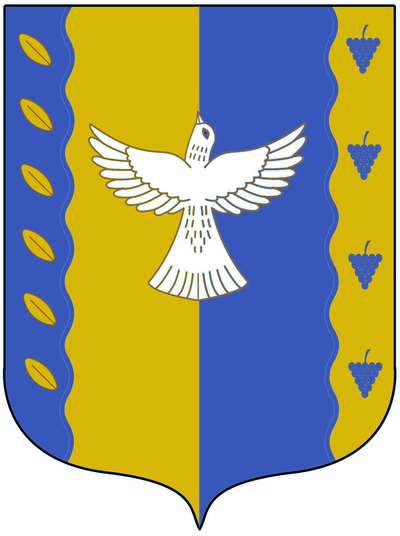 администрация  сельского поселения Бакаевский  сельсовет  муниципального  района Кушнаренковский районреспублики Башкортостанул. Центральная, 19, с. Бакаево,Кушнаренковского района, Республики Башкортостан,452244Тел.факс(34780) 5-51-33E-mail bakaevo.cp@mail.ru              KАРАР              KАРАР              KАРАР              KАРАР              KАРАР              KАРАР              KАРАР    ПОСТАНОВЛЕНИЕ    ПОСТАНОВЛЕНИЕ    ПОСТАНОВЛЕНИЕ    ПОСТАНОВЛЕНИЕ    ПОСТАНОВЛЕНИЕ    ПОСТАНОВЛЕНИЕ    ПОСТАНОВЛЕНИЕ« «13»                            апреля 2018г.№17   «13 » апреля2018гОб организации сбора и утилизации отработанных ртутьсодержащих ламп на территории сельского поселения Бакаевский сельсовет муниципального района Кушнаренковский район Республики БашкортостанОб организации сбора и утилизации отработанных ртутьсодержащих ламп на территории сельского поселения Бакаевский сельсовет муниципального района Кушнаренковский район Республики БашкортостанОб организации сбора и утилизации отработанных ртутьсодержащих ламп на территории сельского поселения Бакаевский сельсовет муниципального района Кушнаренковский район Республики БашкортостанОб организации сбора и утилизации отработанных ртутьсодержащих ламп на территории сельского поселения Бакаевский сельсовет муниципального района Кушнаренковский район Республики БашкортостанОб организации сбора и утилизации отработанных ртутьсодержащих ламп на территории сельского поселения Бакаевский сельсовет муниципального района Кушнаренковский район Республики БашкортостанОб организации сбора и утилизации отработанных ртутьсодержащих ламп на территории сельского поселения Бакаевский сельсовет муниципального района Кушнаренковский район Республики БашкортостанОб организации сбора и утилизации отработанных ртутьсодержащих ламп на территории сельского поселения Бакаевский сельсовет муниципального района Кушнаренковский район Республики БашкортостанОб организации сбора и утилизации отработанных ртутьсодержащих ламп на территории сельского поселения Бакаевский сельсовет муниципального района Кушнаренковский район Республики БашкортостанОб организации сбора и утилизации отработанных ртутьсодержащих ламп на территории сельского поселения Бакаевский сельсовет муниципального района Кушнаренковский район Республики БашкортостанОб организации сбора и утилизации отработанных ртутьсодержащих ламп на территории сельского поселения Бакаевский сельсовет муниципального района Кушнаренковский район Республики БашкортостанОб организации сбора и утилизации отработанных ртутьсодержащих ламп на территории сельского поселения Бакаевский сельсовет муниципального района Кушнаренковский район Республики БашкортостанОб организации сбора и утилизации отработанных ртутьсодержащих ламп на территории сельского поселения Бакаевский сельсовет муниципального района Кушнаренковский район Республики БашкортостанОб организации сбора и утилизации отработанных ртутьсодержащих ламп на территории сельского поселения Бакаевский сельсовет муниципального района Кушнаренковский район Республики БашкортостанОб организации сбора и утилизации отработанных ртутьсодержащих ламп на территории сельского поселения Бакаевский сельсовет муниципального района Кушнаренковский район Республики Башкортостан                      Приложение № 1                       к Постановлению главы                      сельского  поселения                       Бакаевский сельсовет                        муниципального района                       Кушнаренковский район                       Республики Башкортостан                                      от  13 апреля   2018  года  № 17                  Приложение № 2                  к Постановлению главы                   сельского поселения                   Бакаевский сельсовет                  муниципального района                   Кушнаренковский район                   Республики Башкортостан                                   от 13 апреля 2018 года № 17